Publicado en  el 28/12/2016 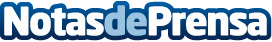 ¿Qué veremos en Guardians of the Galaxy Vol. 2?Ojo, contiene spoilers, muchos spoilers, sobre Guardians of the Galaxy Vol. 2Datos de contacto:Nota de prensa publicada en: https://www.notasdeprensa.es/que-veremos-en-guardians-of-the-galaxy-vol-2 Categorias: Cine E-Commerce Ocio para niños http://www.notasdeprensa.es